Конспект ОД по экологии в средней группе с использованием игр В. В. Воскобовича «Шестиногие малыши»Воспитатель Быковец Лидия КарповнаМБДОУ г. Мурманска №125Цель: закрепление знаний детей о насекомых с помощью игр В. В. Воскобовича.Задачи: Образовательные: Закреплять знания детей о насекомых, их признаках, вводить в активный словарь детей обобщающее понятие «насекомые». Продолжать учить отгадывать загадки и обосновывать свою отгадку. Продолжать знакомить с играми В. В. ВоскобовичаРазвивающие: Развивать словесно-логическое мышление детей, умение устанавливать причинно-следственные связи, рассуждать, делать выводы, исключать четвертый лишний предмет с обоснованием своего ответа.  Развивать умение конструировать предметы по схеме и по собственному замыслу. Развивать фантазию, творческое воображение. Развивать логическое мышление детей. Развивать мелкую моторику рук.Воспитательные: Воспитывать доброе отношение к маленьким соседям по планете.Оборудование: Коврограф «Ларчик», карточки с изображением превращения гусеницы в бабочку, карточки с изображением насекомых, игрушки-насекомые, камушки, цветочная полянка; на каждого ребенка: «Игровизор» и серия картинок 4 лишний с насекомыми, Мини ларчики и набор для создания жучков, двухцветный квадрат Воскобовича ,пчелка Жужа ,фото злого колдуна.Предварительная работа: беседы «Полезные и  вредные насекомые», «Маленькие хищники», «Гении маскировки»; просмотр видеофильмов про насекомых ,игры с игровизором ,двухцветным квадратом и мини ларчиком.ХОД ОД1. Организационный момент.                                                                                                         Воспитатель: - Ребята. скажите, какое время года за окном? Почему?                                    Да, все вокруг радуется, цветет, пробуждается. Давайте потянемся к солнышку, вдохнем весенний аромат воздуха вместе с веселым настроением и выдохнем зимнюю прохладу. Мы с вами живем В Мурманске. Мы-северяне и, весна идет к нам долго, еще и снег не растаял. Поторопим ее нашей закличкой : Солнышко, солнышко, золотое донышко! Гори, гори ясно, чтобы не погасло!
(Идут по кругу.)
Побежал в саду ручей, (Бегут по кругу.
Прилетели сто грачей, (Машут руками.)
А сугробы тают, тают, (Приседают.)
А цветочки подрастают. (Поднимают руки вверх.)Сегодня, когда я пришла в группу, я обнаружила письмо. Его написала пчелка Жужа. Послушайте, я прочитаю его.Воспитатель читает письмо: «Дорогие ребята, мои друзья-насекомые попали в плен к злому колдуну. Он заколдовал их, помогите нам, пожалуйста!»Воспитатель: Ребята, с насекомыми случилась беда. Вы хотите им помочь?Дети: Да-а-а-а!Воспитатель: А мы сможем им помочь? Почему?Дети: Сможем, потому что мы сильные, умные и мы любим насекомых.Воспитатель: А чем мы сможем помочь малышкам-насекомым?Дети: Мы поймаем колдуна и посадим его в тюрьму.Воспитатель: А давайте лучше докажем злому колдуну, что насекомые полезны, красивы и тогда он тоже их полюбит. Согласны?Дети: Да-а-а-а!Воспитатель: Я верю, что у вас все получится. Давайте не будем терять время и сейчас же отправимся на остров к пчелке Жуже. А что такое остров?Дети: Это суша, которая со всех сторон окружена водой.Воспитатель: Правильно. Как же нам добраться до острова?Дети: На лодке или на корабле.Воспитатель: Но у нас нет лодки, на которой мы можем доплыть до острова. Что же нам делать?Дети: Мы можем смастерить ее.Воспитатель: Правильно. Хорошо, что у нас есть «Волшебный квадрат». Он может превратиться в лодку. Давайте вместе со мной смастерим себе лодочки. А вот и пчелка Жужа   прилетела, чтобы нас поторопитьПроводится игра с «Квадратом Воскобовича».(Дети делают лодочки.)Воспитатель: Лодки готовы. Занимайте места. Мы отплываем.Дети на ковре изображают, что плывут по волнам и приговаривают:                                                                Лодочка плывёт по речке                                                                                                                                          Оставляя на воде колечки                                                                                                                              Ветер по морю гуляет                                                                                                                                       Ветер лодочку качает.Воспитатель: Прямо по курсу - остров. Причаливаем к берегу.Пчелка Жужа: Я очень рассчитываю на вашу помощь. Посмотрите, что сделал с моими друзьями злой колдун!На столе (на подносе, ) лежат камушки ,а под ними запискиВоспитатель: Он превратил их в камни! Но посмотрите, что-то написано под каждым камушком. Похоже, что это загадки. Как вы думаете, чем нам могут помочь загадки?Дети: Возможно, мы отгадаем загадку и расколдуем насекомых.                                    Воспитатель читает загадки, дети отгадывают.                                                                                               У нее четыре крыла,                                                                                                                                Тело тонкое, словно стрела.                                                                                                              И большие, большие глаза,Называют ее (стрекоза).Воспитатель: Как вы догадались, что это стрекоза, какие слова помогли найти отгадку?  Сок цветов душистых пьет,Дарит нам и воск, и мед.                                                                                                               Людям всем она милаА зовут ее. (пчела).Воспитатель: Какие слова помогли вам догадаться, что это пчела?                                                    Он работник настоящий                                                                                                                                             Очень, очень работящий.                                                                                                             Под сосной в лесу густомИз хвоинок строит дом. (муравей).Воспитатель: Какие слова помогли вам догадаться, что это муравей?                                                               Она ярка, красива,                                                                                                                                 Изящна, легкокрыла.                                                                                                                 Сама похожа на цветок                                                                                                                                         И любит пить цветочный сок. (бабочка).Воспитатель: Какие слова вам подсказали, что это бабочка?                                                           Всех жучков она милей ,                                                                                                                               Спинка алая на ней.                                                                                                                              А на ней кружочки                                                                                                                                              Черненькие точки. (Божья коровка).Воспитатель: Какие слова вам подсказали, что это божья коровка? - Сколько у нее лапок? – Как передвигается (ползает и летает)
Где мы можем встретить б. к. (на лугу, деревьях, траве)
Какого цвета б. к.? Посмотрите, какая она яркая! Ее хорошо видно в траве и на коре деревьев. Ее любая птица заметит. Как же ей спрятаться (предположения детей). Оказывается, божьей коровке прятаться не обязательно, ведь у неё есть секрет: она сама умеет защищаться от врагов. В минуту опасности она выделяет молочко. Эта жидкость очень плохо пахнет, поэтому божью коровку никто не ест. И раз она, как большая корова, даёт молочко, её и назвали «божья коровка». Она ярко-красная, чтобы все видели: есть её опасно !
- Божья Коровка ест тлю – которая поедает листья деревьев.
Воспитатель: Как можно назвать одним словом тех, кого мы с вами угадали?Дети: Насекомые.Воспитатель: Назовите признаки насекомых.Дети: У насекомых 3 пары лапок, ( а всего шесть), тело состоит из головы, грудки и брюшка.Воспитатель: Ребята, какие вы молодцы! Отгадали все загадки, но почему-то насекомые не расколдовались. Пчелка   Жужа: У меня с собой моя любимая игра «Волшебный мини ларчик и много кружочков   Раз он волшебный может он поможет намВоспитатель: . Из кружочков можно сложить насекомых. Садитесь за столы. У вас у каждого есть мини-ларчик, кружки    -    делаем насекомых.Воспитатель: Какие вы молодцы. Собрали столько насекомых. Ой, что это? Посмотрите, камни превратились в насекомых. У нас получилось! Мл воспитатель меняет камни на насекомых(поднос)Воспитатель: Теперь мы можем вернуться обратно в детский сад!Дети: Нет, мы должны найти злого колдуна и научить его любить насекомых!Звучит тревожная музыка. Появляется злой колдун. На коврографе-фотоВоспитатель: А вот и он! Ребята, выходите из-за столов.(Дети встают полукругом перед коврографомЗлой колдун: Как вы посмели расколдовать этих противных никчемных насекомых?Воспитатель: Напрасно ты так говоришь. Насекомые очень интересны и полезны.Воспитатель: Ребята перечислите полезных насекомых.Дети: Бабочка, пчела, муравей.Воспитатель: Какую пользу они приносят?Дети: Пчелы опыляют цветы, дают нам мед и воск. Муравьи разносят по лесу семена многих растений. Бабочки опыляют цветы.Злой колдун: А что полезного делают гусеницы, комары и мухи?Дети: Это вредные насекомые. Они не приносят никакой пользы. Муха –разносит микробы, гусеница – ест листья растений, комар - питается кровью.Злой колдун: Раз вы так хорошо знаете насекомых, попробуйте справиться с моим заданием.Воспитатель: Садитесь на стульчики и возьмите игровизоры.Игра «4 лишний» с использованием игровизора.Воспитатель: Внимательно посмотрите на картинки и обведите маркером лишнюю картинку. Объясните свой выбор.• Лишняя птица, потому что она не относится к насекомым.• Лишний муравей, потому что он не летает, а остальные насекомые летают.• Лишняя пчела, потому что она полезная, а остальные насекомые вредные.Злой колдун: Какие вы молодцы!Воспитатель: А еще мы знаем, что насекомые так здорово играют в прятки и становятся незаметными. Ребята, давайте покажем, как насекомые умеют маскироваться.Двигательная пауза.Воспитатель: Выберите себе кружок любого цвета и представьте себя каким-нибудь насекомым такого же цвета. Назовите себя. Под веселую музыку вы можете кружиться, порхать, ползать, летать, но как только прозвучит сигнал тревоги, вам нужно стать невидимыми, опустится на одну из полянок нужного вам цвета.Проводится подвижная игра «Замаскируйся».Воспитатель: Для чего насекомые используют свою окраску?Дети: Насекомые используют свою окраску для маскировки.Воспитатель: Правильно. Зеленого кузнечика очень трудно заметить в траве, коричневую гусеницу – на коре дерева, а бабочки очень похожи на цветы. Посмотри, колдун, какие они красивые. Выставляю на доске бабочекВоспитатель: Они не только красивые, но еще они ведут очень интересную жизнь. Дидактическая игра «Что сначала, что потом» Воспитатель: Вот посмотри, колдун, как гусеница превращается в бабочку.(размещаю на коврографе цикл развития бабочки, но специально неправильно).Дети: Нет, неправильно.Воспитатель: Что такое? Неправильно? Дарий, исправь мои ошибки.Один ребенок исправляет ошибки, а потом по цепочке рассказывают о превращении гусеницы в бабочку.Рассказы детей по цепочке:• Бабочка отложила яички на цветке.• Потом появилась гусеница.• Гусеница питалась листьями и росла.• Потом гусеница превратилась в куколку.• Вот из куколки появляется бабочка. У неё мокрые крылья. Бабочка сушит крылья на солнышке. Как только крылья подсохнут, бабочка начинает летать.Колдун: Как я раньше не замечал, что насекомые такие красивые, и какую интересную жизнь они ведут. Больше никогда не буду обижать насекомых. Спасибо вам, ребята, за поучительный рассказ.Воспитатель: Колдун, наши ребята много знают и умеют. Прилетай к нам в детский сад   ,и ребята с удовольствием поделятся с тобой своими знаниями. А нам уже пора возвращаться в детский сад. Какие вы все молодцы, что помогли насекомым. Насекомые вас всех благодарят.Посмотрите, какая полянка красивая стала.Пусть ползают по земле муравьи и жуки, пусть прыгают по траве кузнечики, пусть летают бабочки и стрекозы и пусть мир, в котором мы живем, всегда остается голубым и зеленым! Садитесь в лодочки и мы отплываем.                                                                               Дети садятся на ковер и изображают, что гребут веслами и приговаривают:                                                      Лодочка плывёт по речке                                                                                                                            Оставляя на воде колечки                                                                                                                                                          Ветер по морю гуляет                                                                                                                                           Ветер лодочку качает.                                                                                                   Воспитатель: Вот мы и приплыли обратно в детский сад.  Где мы с вами побывали? Дети: На острове у пчелки Жужи.Воспитатель: Зачем мы туда отправились?Дети: Чтобы помочь насекомым и научить колдуна любить насекомых.Воспитатель: Мы помогли им?Дети: Да!Воспитатель: Мы научили колдуна любить насекомых?Дети: Да!Воспитатель: Вам понравилось наше путешествие?Дети: Да!Воспитатель: Вы все сегодня были молодцы! Пчелка подарила нам баночку меда, будем  пить чай с медом.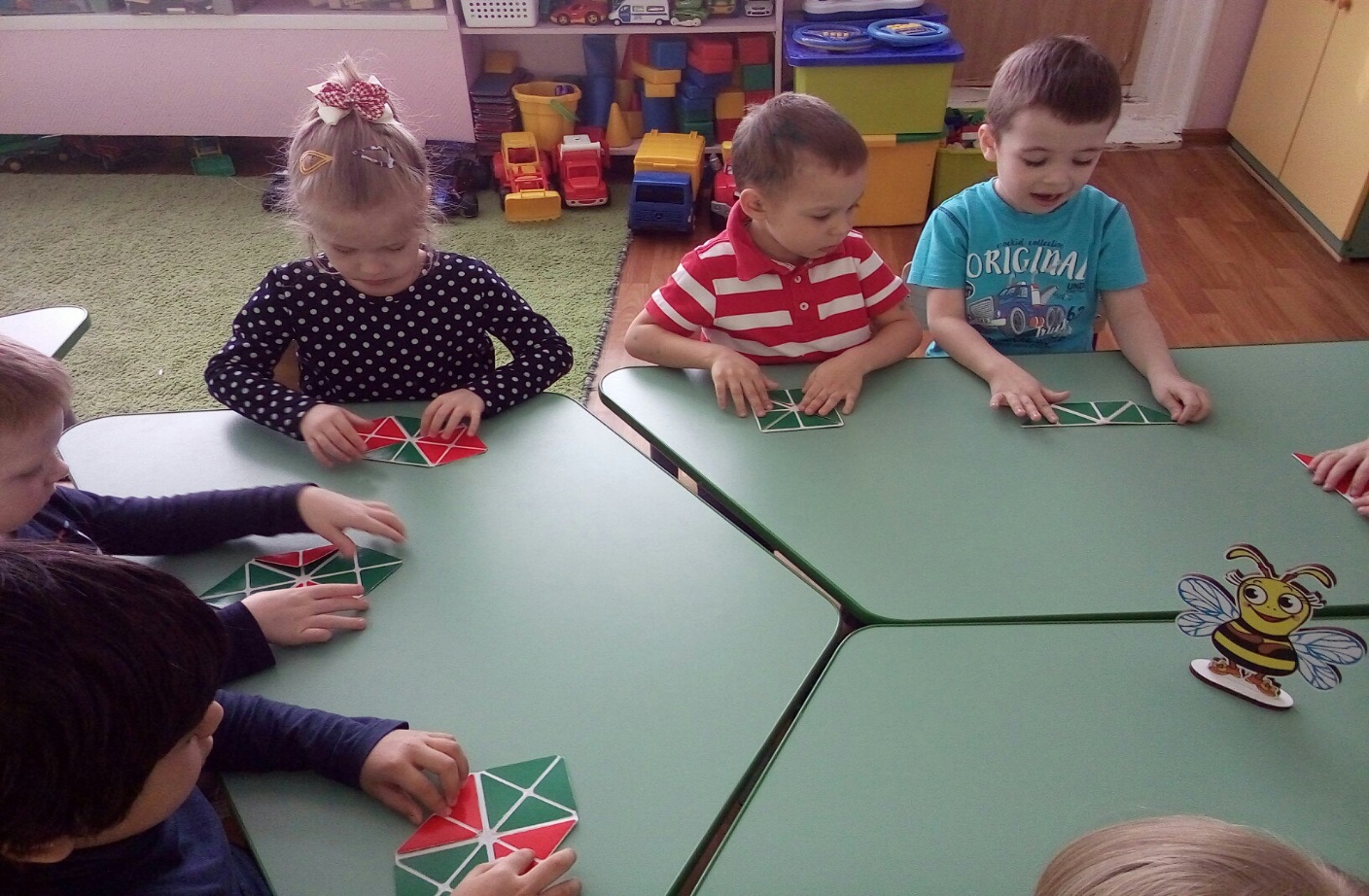 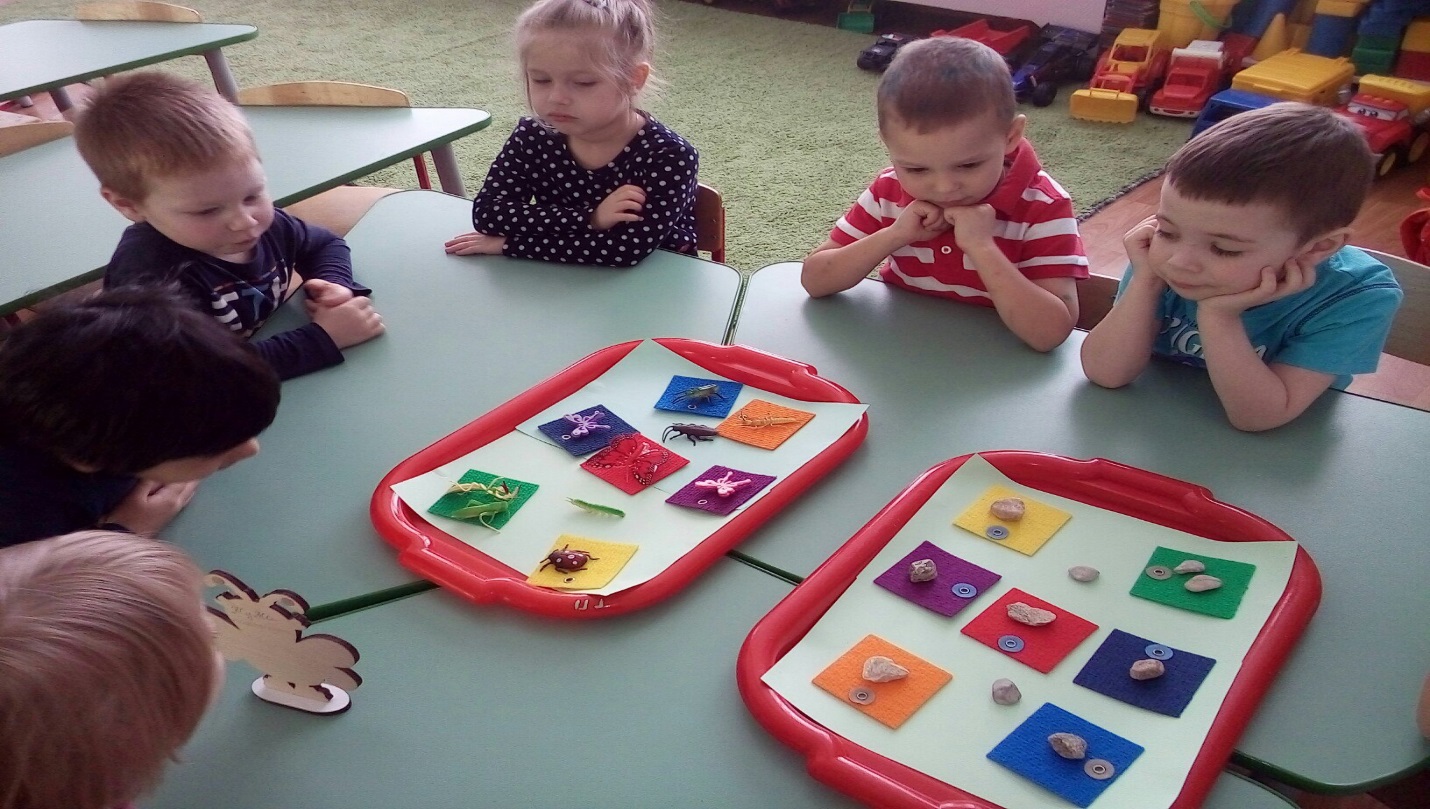 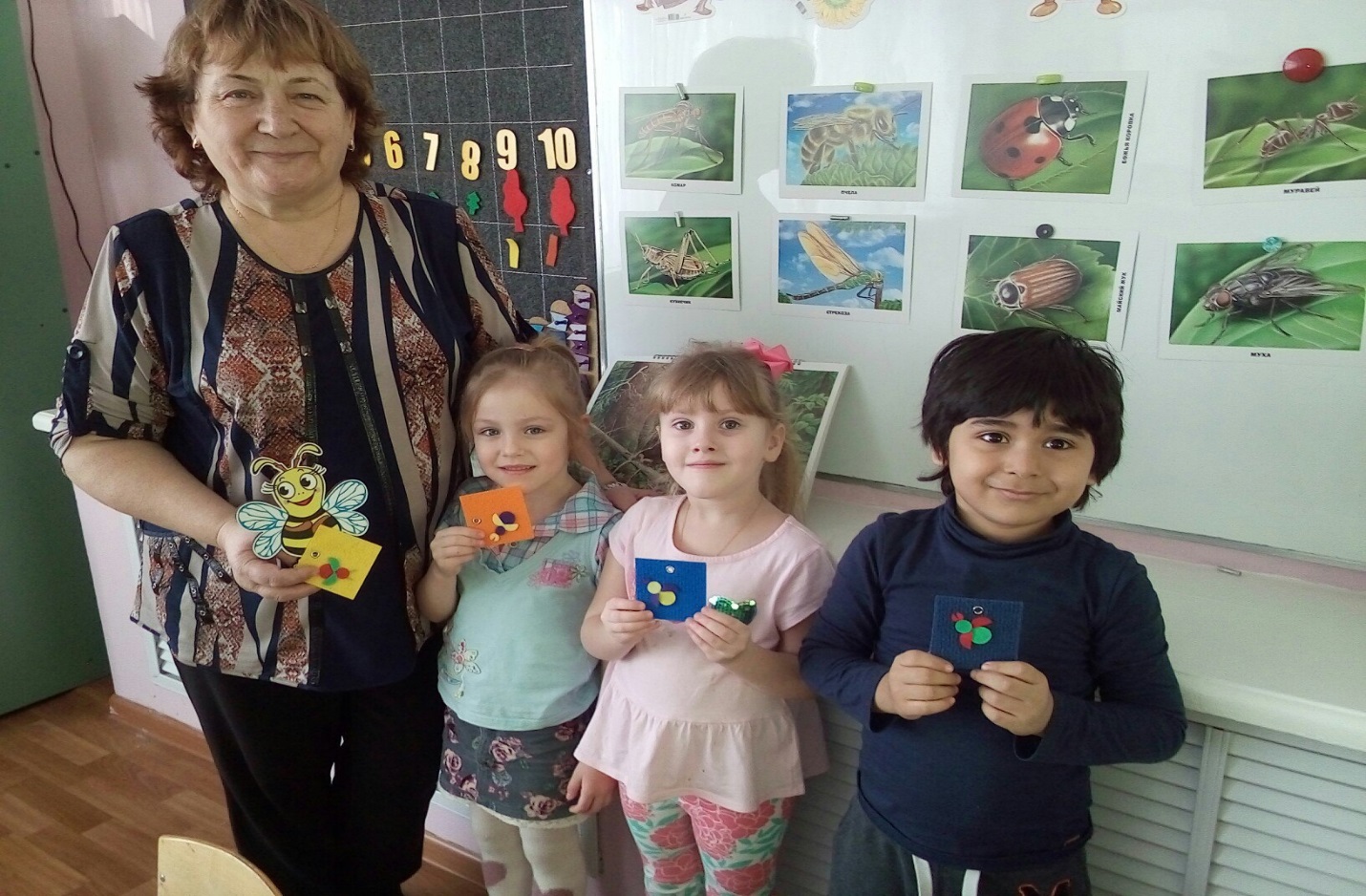 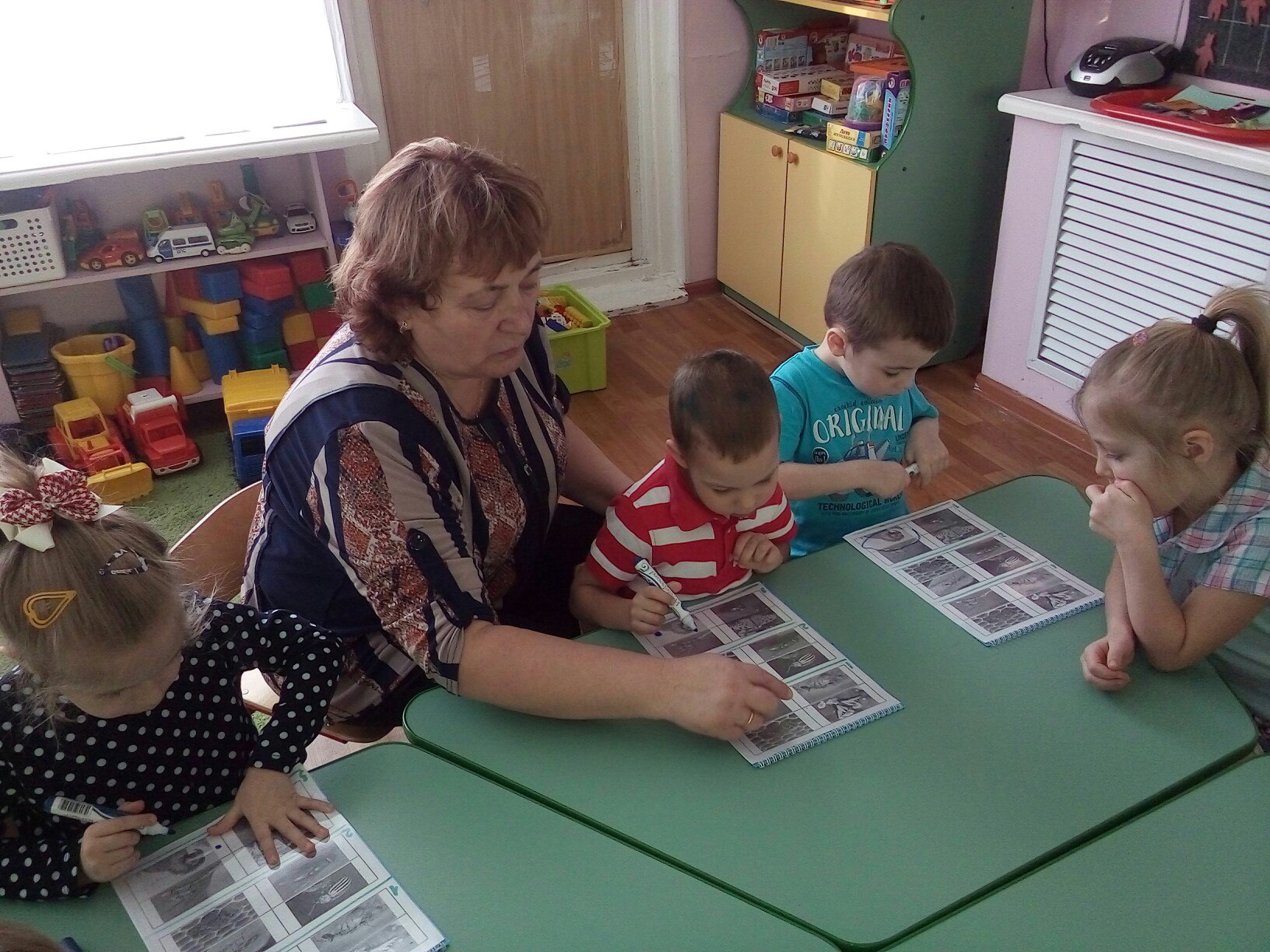 